If you feel that the resources that I have created have helped you save time and/or money, please consider supporting the work that I do by doing your Amazon shopping through TCI By The Lake. 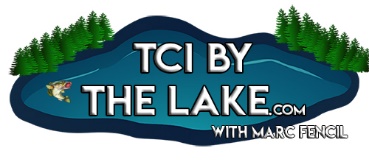 Simply visit the “Amazon Reviews” section (the last tab on the right of my site’s header) or click here before you do your online shopping and check out my product reviews. You’ll be helping out regardless of what you end up buying. I do not sell my resources on Teachers Pay Teachers or any other platform, so feel free to share whatever you’d like with colleagues. Thank you for your support.Please email me at marc@tcibythelake.com if you notice an error or a broken link and I will promptly upload a corrected version.All the best,Marc Fencil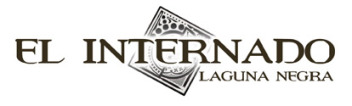 “Los monstruos no hacen cosquillas”Una lectura para el primer episodio de la primera temporada Una mujer se escapa de un centro de salud mental (un psiquiátrico) por la noche. La mujer se llama María. Ella tiene pelo negro y ondulado y ojos negros. Tiene 30 años. María tiene una carta de un internado que se llama “La Laguna Negra”. Es una oferta de trabajo. Va a trabajar como limpiadora en el internado aunque no tiene experiencia. María sonríe y piensa en su nueva vida.Un hombre viejo en el autobús reconoce a la mujer de la descripción por la radio. Ella todavía lleva puestas las piyamas del psiquiátrico. El anuncio por la radio dice que María sufre de un trastorno maníaco-depresivo (una enfermedad mental) y que estuvo en el psiquiátrico por (robo de mercancía de una tienda / intento de homicidio / incendio provocado).2:03Héctor es el _____________ de “La Laguna Negra”, un internado en un área remota de España. Héctor es alto, guapo y tiene una barba corta. A Héctor, le gusta hacer footing (correr) por el bosque todas las mañanas. María corre por el bosque también. Cambia de ropa porque no quiere que nadie la reconozca porque no quiere volver al psiquiátrico. De repente, ve un (león / perro / lobo) feroz. María se sube un árbol para escaparse del lobo. Ve a Héctor corriendo. María no quiere que Héctor la vea porque solamente lleva puesta su ropa interior. ¡De repente, una rama del árbol se rompe y María se cae encima de Héctor! María no sabe que Héctor es el director del colegio donde va a trabajar como limpiadora y Héctor no sabe que María es su nueva empleada.5:06Los nuevos alumnos llegan al colegio. Carolina, cuya madre es _____________, llega en un convertible de lujo. En contraste, Victoria (Vicky), cuya madre es frutera (vende la fruta en un mercado), llega en una camioneta comercial. Ivan, cuyo padre es hombre de negocios, llega en un Hummer nuevo. Por fin los nuevos alumnos, Marcos y Paula, llegan en un coche muy elegante. Es el coche de su abogado. Marcos y Paula son huérfanos. Paula es la hermana menor de Marcos. Su abogado, Mario, le dice a Marcos que Marcos debería decirle a Paula que sus padres están muertos. Marcos no quiere decirle nada porque no cree que hayan muerto, sino desaparecido. Es obvio que Paula no sabe que sus padres han muerto. 12:17Marcos conoce a sus nuevos compañeros de cuarto: Iván, Roque y Cayetano. Iván se burla de Marcos porque Marcos tiene una foto de (su gato / su coche / sus padres) en su mesita de noche. Es obvio que habrá muchos problemas entre Marcos y estos chicos en el futuro.16:01Marcos y Paula conocen a Héctor por primera vez. Su abogado les dice que Héctor será su tutor legal. Héctor tomará las decisiones sobre su educación y finanzas como si fuera su padre porque sus padres verdaderos han muerto recientemente en un accidente de yate.19:42Alfonso, un profesor de historia, explora (el bosque / un volcán / la playa) alrededor del internado. Encuentra muchas cosas raras tales como una rueda antigua, un espantapájaros y hasta una puerta en el medio del bosque.24:12Héctor les da a sus alumnos su primera lección del curso. No cree en la competitividad entre alumnos. Les explica que no necesita que sean los mejores, sino que sean buenos. Marcos está de acuerdo con la filosofía de Héctor.28:28Alfonso mira un mapa en la pared de (su despacho / su dormitorio / la biblioteca). En realidad, no hay solo un mapa, sino dos. Alfonso rompe el cristal y descubre otro mapa. Es un mapa antiguo de la época en la cual el internado era un orfanato. Elsa entra la biblioteca y demanda una explicación y el mapa. Alfonso trata de salir de la biblioteca, pero empuja a Elsa sin querer. Héctor entra y ve a Elsa en el suelo. Héctor demanda una explicación de Alfonso. La verdad es que fue un accidente inocente pero Héctor no lo cree. Héctor piensa que Alfonso está loco y le dice que necesita tomar unos meses de descanso para recuperar.33:37Alfonso viene al dormitorio de las chicas. Alfonso se ve muy asustado. Les dice que no puede explicar lo que pasa pero que sus vidas están en peligro. Quiere que vengan al cementerio mañana a las diez de la noche para que pueda explicarles todo. 40:12Todos los alumnos están en _____________comiendo el desayuno. Iván le dice a Marcos que sus padres lo llaman por teléfono. Marcos y Paula corren al teléfono en el pasillo. Marcos lo contesta pero no hay nadie. En la pared, hay una foto de sus padres. Es la misma foto que Marcos tenía en su mesita de noche. Iván escribió “RIP” con marcador rojo en la foto.Marcos se pone enojado y vuelve a la cafetería. Confronta a Iván y lo golpea varias veces. Héctor interrumpe la pelea y demanda una explicación por la violencia. Ni Iván ni Marcos le dice nada. Marcos recibe un castigo: una semana de cuadras. Es un castigo típico en este colegio en lo cual un alumno tiene que limpiar las cuadras donde viven (los caballos / los perros / los cerdos).42:26Alfonso explora los pasadizos debajo del bosque. Encuentra una celda con los cadáveres de cinco personas. Llevan puesto el uniforme del internado ¿Eran alumnos?  Alfonso se pone asustado y corre de los pasadizos por el bosque. De repente, choca con (un coche / una roca / un árbol) y se cae inconsciente al suelo. También se ha perdido su anillo de oro en el suelo del bosque.45:25Marcos decide que tiene que decirle a Paula que sus padres han muerto. Héctor quiere ayudarle a Marcos a encontrar las palabras ideales para decírselo. Héctor y Marcos le dicen que el colegio es mágico y que hay hadas buenas que viven en el bosque. Por fin, Paula entiende que sus padres no van a volver, pero cree que están en una isla secreta en vez del fondo del mar.49:08Paula y su mejor amiga, Evelyn, se van al bosque para buscar a (sus padres / las hadas / su abuela). A último momento, Evelyn le dice a Paula que tiene miedo y no quiere ir. Elsa revisa los cuartos para verificar que todos los alumnos están en sus dormitorios. Se da cuenta de que Paula no está. Elsa le interroga a Evelyn. Por fin, ella le dice a Elsa la verdad. Paula se fue a solas para buscar a las hadas. Todo el personal del internado, menos María, ayudan con la búsqueda. María se queda en el internado porque quiere buscar las fichas médicas de los alumnos en el dormitorio de Héctor.56:48Paula está a solas en el bosque y tiene mucho miedo. Ve el anillo en el suelo. Paula cree que debe ser un regalo de las hadas buenas y lo recoge. De repente, alguien la agarra por el pie. ¡Es Alfonso! Paula grita sin mirar la cara de la persona y corre hacia el internado. 1:01:48Jacinta vuelve al internado y pilla a María buscando algo en el despacho de Héctor. Jacinta piensa que María está tratando de robar algo de Héctor. María le explica que buscaba _____________ de los alumnos porque tiene que encontrar a su hijo quien es alumno en el internado.1:08:02Alguien se lleva a Alfonso y lo mete en la celda con los cadáveres de los cinco alumnos. El pobre profesor de historia está medio muerto.